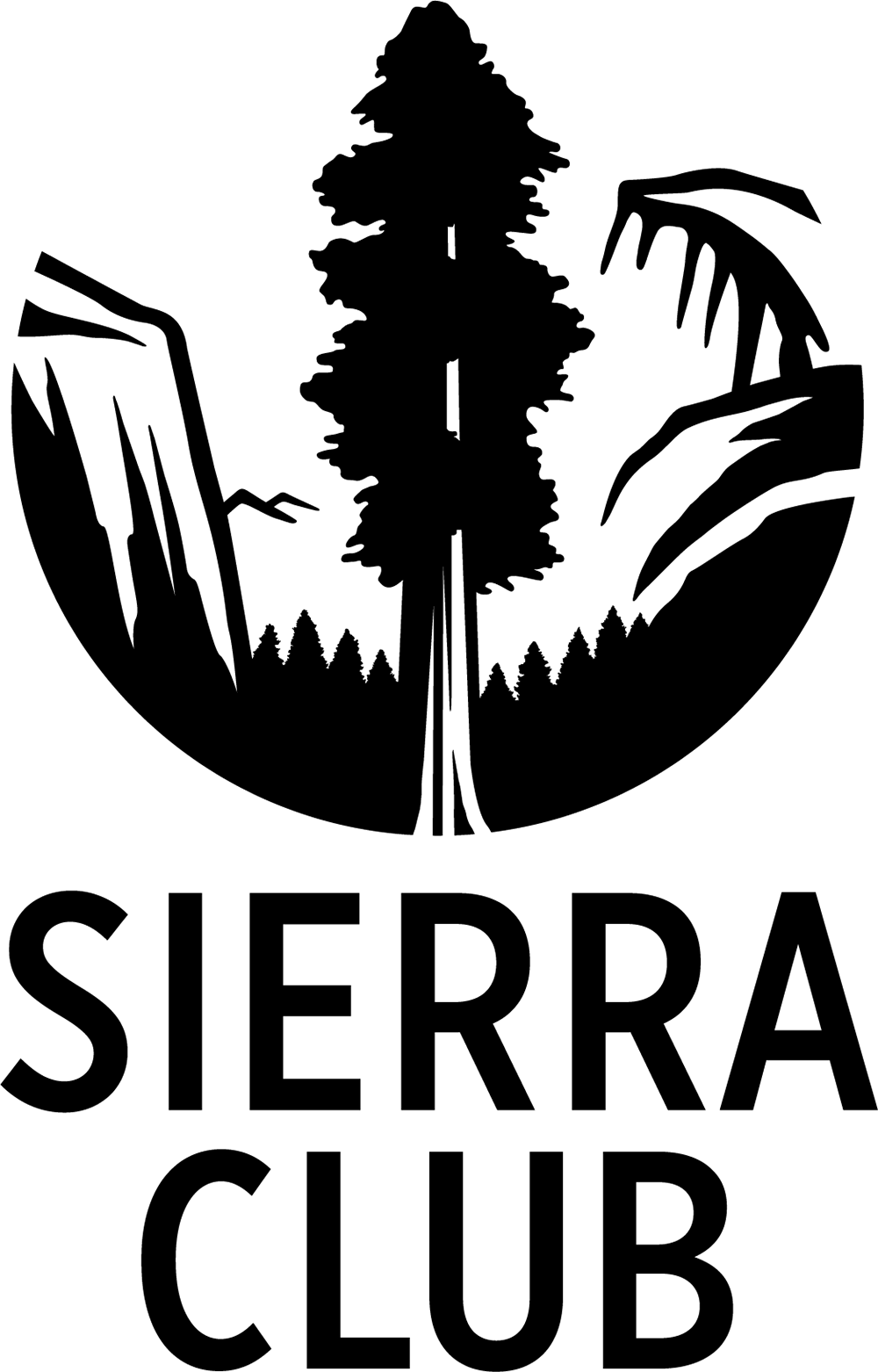 April 7, 2016Via Electronic Filing and U.S. Mail Attn: Steven King, Executive Director and SecretaryWashington Utilities and Transportation Commission1400 S. Evergreen Park Drive S.W.P.O. Box 47250Olympia, WA 98504-7250Re: Docket UE-152253 Confidential Cross-Answer Testimony of Jeremy I. Fisher, PhD On 	Behalf of Sierra ClubPer Order 03 in the above captioned docket, please find enclosed an original and 6 copies of the above captioned confidential testimony and the original and 1 copy of the redacted version. This filing has been e-filed with the Commission and served upon parties electronically and via U.S. mail. Please let me know if you have any questions. Thank you.Respectfully submitted,/s/ Kadie McShirley  cc: Service ListKadie McShirleyResearch Analyst Sierra Club Environmental Law Program85 Second St., 2nd FloorSan Francisco, CA 94105(415) 977-5658kadie.mcshirley@sierraclub.org